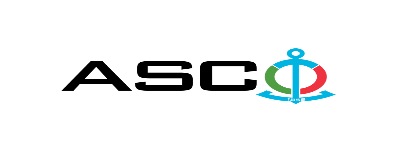 “AZƏRBAYCAN XƏZƏR DƏNİZ GƏMİÇİLİYİ” QAPALI SƏHMDAR CƏMİYYƏTİNİN№AM-060/2019 NÖMRƏLİ 28.12.2019-CU il TARİXİNDƏ F8 MM-LİK KATANKANIN SATINALINMASI MƏQSƏDİLƏ KEÇİRDİYİAÇIQ MÜSABİQƏNİN QALİBİ HAQQINDA BİLDİRİŞ                                                              “AXDG” QSC-nin Satınalmalar KomitəsiSatınalma müqaviləsinin predmetiF8 MM-LİK KATANKANIN SATINALINMASIQalib gəlmiş şirkətin (və ya fiziki şəxsin) adı “CBR” MMCMüqavilənin qiyməti151 500.00 AZNMalların tədarük şərtləri (İncotresm-2010) və müddəti                                     DDPİş və ya xidmətlərin yerinə yetirilməsi müddətiHissə-hissə 12 ay ərzində